SourceTITLEPROPOSALSYour proposal[Please provide details proposals at this section:New texts (e.g. New Resolution, New Study Group Question, etc.), orModified Authoritative texts for:WTDC-17 approved ResolutionsWTDC-17 approved RecommendationsWTDC-17 approved Study Group QuestionsWTDC-17 approved Regional InitiativesDraft Addis Ababa Action Plan, further to the work of the TDAG-WG-RDTPDraft WTDC-21 Declaration, further to the work of the TDAGWG-RDTP]Reason:[Brief statement of the reason for the proposed change.]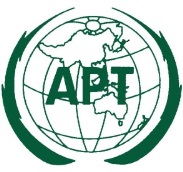 ASIA-PACIFIC TELECOMMUNITYDocument No.:The 2nd Meeting of the APT Preparatory Group
for WTDC-21 (APT WTDC21-2)APT WTDC21-3/INP-xx6 – 11 May 2021, Virtual/Online Meetingxx April 2021Priority area: (Please mark “X” in front of the appropriate item)___ Declaration___ Thematic Priorities, Action Plan, Regional Initiatives and SG Questions___ Working Methods___ Resolutions and Recommendations___ Other proposalsSummary:[Short paragraph not exceeding 250 words]Expected results:[Short paragraph not exceeding 250 words]References:[Please provide any ITU documents related to the one submitted (prior version, parent document, etc.)]